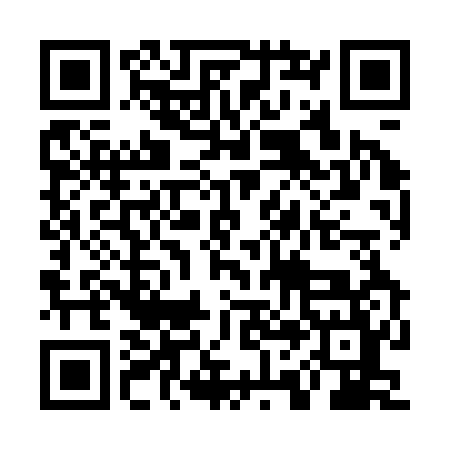 Prayer times for Dabrowa Boleslawiecka, PolandMon 1 Apr 2024 - Tue 30 Apr 2024High Latitude Method: Angle Based RulePrayer Calculation Method: Muslim World LeagueAsar Calculation Method: HanafiPrayer times provided by https://www.salahtimes.comDateDayFajrSunriseDhuhrAsrMaghribIsha1Mon4:346:321:015:297:319:222Tue4:316:301:015:307:339:253Wed4:296:281:015:317:359:274Thu4:266:261:015:327:369:295Fri4:236:231:005:337:389:316Sat4:206:211:005:357:409:337Sun4:176:191:005:367:419:368Mon4:146:1712:595:377:439:389Tue4:116:1512:595:387:459:4010Wed4:086:1212:595:397:469:4311Thu4:056:1012:595:407:489:4512Fri4:026:0812:585:417:509:4713Sat3:596:0612:585:437:519:5014Sun3:566:0412:585:447:539:5215Mon3:536:0212:585:457:559:5516Tue3:505:5912:575:467:569:5717Wed3:475:5712:575:477:5810:0018Thu3:445:5512:575:488:0010:0219Fri3:415:5312:575:498:0110:0520Sat3:385:5112:575:508:0310:0821Sun3:345:4912:565:518:0510:1022Mon3:315:4712:565:528:0610:1323Tue3:285:4512:565:548:0810:1624Wed3:255:4312:565:558:1010:1825Thu3:215:4112:565:568:1110:2126Fri3:185:3912:555:578:1310:2427Sat3:155:3712:555:588:1410:2728Sun3:115:3512:555:598:1610:3029Mon3:085:3312:556:008:1810:3330Tue3:045:3112:556:018:1910:36